	Женева, Уважаемая госпожа,
уважаемый господин,1	В соответствии с Циркуляром 85 БСЭ от 5 марта 2014 года настоящим информирую вас о том, что КГСЭ утвердила текст пересмотренного Приложения A к Рекомендации МСЭ-T A.23 на своем пленарном заседании, состоявшемся 20 июня 2014 года.2	Название пересмотренной Рекомендации МСЭ-Т, которая была утверждена:	Приложение А к Рекомендации МСЭ-Т А.23 – Руководство по сотрудничеству МСЭ-Т и ОТК1 ИСО/МЭК.3	С имеющейся патентной информацией можно ознакомиться в онлайновом режиме на веб-сайте МСЭ-Т.4	Текст предварительно опубликованной Рекомендации будет в ближайшее время размещен на веб-сайте МСЭ-Т.5	Текст настоящей Рекомендации будет опубликован МСЭ в самое ближайшее время.С уважением,Малколм Джонсон
Директор Бюро
стандартизации электросвязиБюро стандартизации 
электросвязи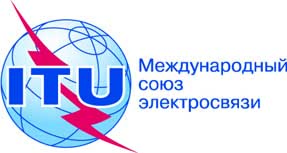 Осн.:Циркуляр 108 БСЭ
TSAG/RS–	Администрациям Государств – Членов СоюзаТел.:
Факс:
Эл. почта:+41 22 730 5860
+41 22 730 5853
tsbtsag@itu.intКопии:–	Членам Сектора МСЭ-Т–	Ассоциированным членам МСЭ-Т–	Председателю и заместителям Председателя Консультативной группы 
по стандартизации электросвязи (КГСЭ)–	Директору Бюро радиосвязи–	Директору Бюро развития электросвязиПредмет:Утверждение пересмотренного Приложения А к Рекомендации МСЭ-T А.23Утверждение пересмотренного Приложения А к Рекомендации МСЭ-T А.23